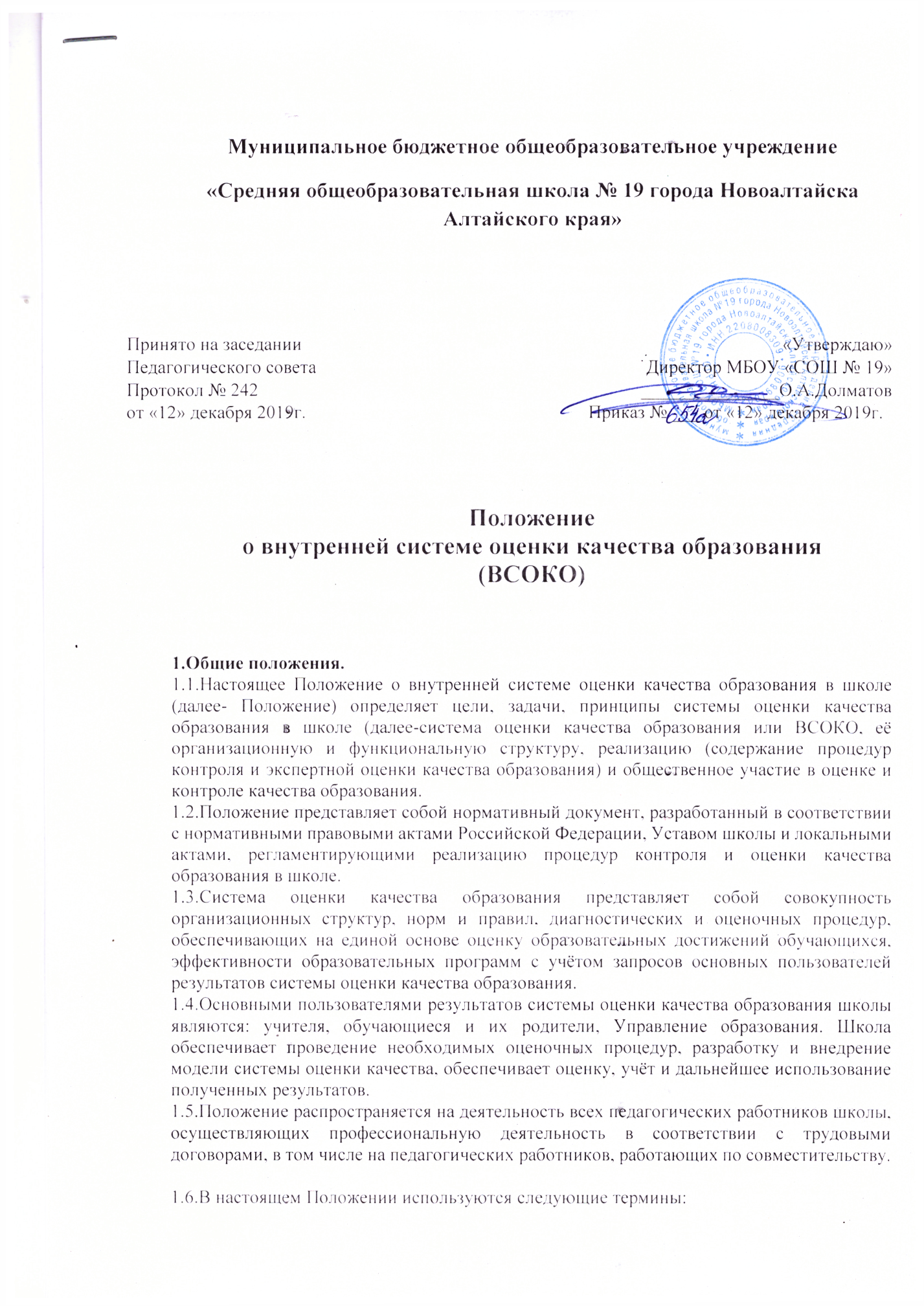 Муниципальное бюджетное общеобразовательное учреждение«Средняя общеобразовательная школа № 19 города Новоалтайска Алтайского края»Положениео внутренней системе оценки качества образования(ВСОКО)1.Общие положения.1.1.Настоящее Положение о внутренней системе оценки качества образования в школе (далее- Положение) определяет цели, задачи, принципы системы оценки качества образования в школе (далее-система оценки качества образования или ВСОКО, её организационную и функциональную структуру, реализацию (содержание процедур контроля и экспертной оценки качества образования) и общественное участие в оценке и контроле качества образования.1.2.Положение представляет собой нормативный документ, разработанный в соответствии с нормативными правовыми актами Российской Федерации, Уставом школы и локальными актами, регламентирующими реализацию процедур контроля и оценки качества образования в школе.1.3.Система оценки качества образования представляет собой совокупность организационных структур, норм и правил, диагностических и оценочных процедур, обеспечивающих на единой основе оценку образовательных достижений обучающихся, эффективности образовательных программ с учётом запросов основных пользователей результатов системы оценки качества образования.1.4.Основными пользователями результатов системы оценки качества образования школы являются: учителя, обучающиеся и их родители, Управление образования. Школа обеспечивает проведение необходимых оценочных процедур, разработку и внедрение модели системы оценки качества, обеспечивает оценку, учёт и дальнейшее использование полученных результатов.1.5.Положение распространяется на деятельность всех педагогических работников школы, осуществляющих профессиональную деятельность в соответствии с трудовыми договорами, в том числе на педагогических работников, работающих по совместительству.1.6.В настоящем Положении используются следующие термины:Качество образования - интегральная характеристика системы образования, отражающая степень соответствия личностным ожиданиям субъектов образования, условий образовательного процесса нормативным требованиям, критериям, определяемым государственным стандартам и социальным запросам.Качество условий - то выполнение санитарно-гигиенических норм организации образовательного процесса; организация питания в школе; реализация мер по обеспечению безопасности обучающихся в организации образовательного процесса.Государственный стандарт определяет обязательный минимум содержания образовательных программ, максимальный объём учебной нагрузки обучающихся, требования к уровню подготовки выпускников, требования к условиям организации образовательного процесса.Критерий – признак, на основании которого производится оценка, классификация оцениваемого объекта. Мониторинг в системе образования – комплексное аналитическое отслеживание процессов, определяющих количественно – качественные изменения качества образования, результатом которого является установление степени соответствия измеряемых образовательных результатов, условий их достижения и обеспечение общепризнанной, зафиксированной в нормативных документах и локальных актах системе государственно-общественных требований к качеству образования, а также личностным ожиданиям обучающихся. Экспертиза – всестороннее изучение и анализ состояния образовательного процесса, условий и результатов образовательной деятельности. Измерение – метод регистрации состояния качества образования, а также оценка уровня образовательных достижений с помощью КИМов (контрольных работ, тестов, анкет и др.), которые имеют стандартизированную форму и содержание которых соответствует реализуемым образовательным программам. 1.7. Оценка качества образования осуществляется посредством: системы внутришкольного контроля; общественной экспертизы качества образования; лицензирования; государственной аккредитации; государственной итоговой аттестации выпускников; мониторинга качества образования. 1.8. В качестве источников данных для оценки качества образования используются: образовательная статистика; промежуточная и итоговая аттестация; мониторинговые исследования; социологические опросы; отчеты работников школы; посещение уроков и внеклассных мероприятий. 2. Основные цели, задачи и принципы системы оценки качества образования 2.1. Целями системы оценки качества образования являются: формирование единой системы диагностики и контроля состояния образования, обеспечивающей определение факторов и своевременное выявление изменений, влияющих на качество образования в школе; получение объективной информации о функционировании и развитии системы образования в школе, тенденциях его изменения и причинах, влияющих на его уровень; предоставления всем участникам образовательного процесса и общественности достоверной информации о качестве образования; принятие обоснованных и своевременных управленческих решений по совершенствованию образования и повышение уровня информированности потребителей образовательных услуг при принятии таких решений; прогнозирование развития образовательной системы школы. 2.2 Задачами построения системы оценки качества образования являются: формирование единого понимания критериев качества образования и подходов к его измерению; формирование системы аналитических показателей, позволяющей эффективно реализовывать основные цели оценки качества образования; формирование ресурсной базы и обеспечение функционирования школьной образовательной статистики и мониторинга качества образования; изучение и самооценка состояния развития и эффективности деятельности школы; определение степени соответствия условий осуществления образовательного процесса государственным требованиям; определение степени соответствия образовательных программ с учетом запросов основных потребителей образовательных услуг нормативным требованиям; обеспечение доступности качественного образования; оценка уровня индивидуальных образовательных достижений обучающихся; определение степени соответствия качества образования на различных ступенях обучения в рамках мониторинговых исследований качества образования государственным и социальным стандартам; выявление факторов, влияющих на качество образования; содействие повышению квалификации учителей, принимающих участие в процедурах оценки качества образования; определение направлений повышения квалификации педагогических работников по вопросам, касающимся требований к аттестации педагогов, индивидуальным достижениям обучающихся; определение рейтинга и стимулирующих доплат педагогам; расширение общественного участия в управлении образованием в школе; содействие подготовке общественных экспертов, принимающих участие в процедурах оценки качества образования. 2.3. В основу системы оценки качества образования положены следующие принципы: объективности, достоверности, полноты и системности информации о качестве образования; реалистичности требований, норм и показателей качества образования, их социальной и личностной значимости, учѐта индивидуальных особенностей развития отдельных обучающихся при оценке результатов их обучения и воспитания; открытости, прозрачности процедур оценки качества образования; преемственности в образовательной политике, интеграции в общероссийскую систему оценки качества образования; доступности информации о состоянии и качестве образования для различных групп потребителей; рефлексивности, реализуемый через включение педагогов в критериальный самоанализ и самооценку своей деятельности с опорой на объективные критерии и показатели; повышения потенциала внутренней оценки, самооценки, самоанализа каждого педагога; оптимальности использования источников первичных данных для определения показателей качества и эффективности образования (с учетом возможности их многократного использования); инструментальности и технологичности используемых показателей (с учетом существующих возможностей сбора данных, методик измерений, анализа и интерпретации данных, подготовленности потребителей к их восприятию); минимизации системы показателей с учетом потребностей разных уровней управления; сопоставимости системы показателей с муниципальными, региональными аналогами; взаимного дополнения оценочных процедур, установление между ними взаимосвязей и взаимозависимости; соблюдения морально-этических норм при проведении процедур оценки качества образования в школе. 3. Организационная и функциональная структура системы оценки качества образования 3.1. Организационная структура, занимающаяся внутришкольной оценкой, экспертизой качества образования и интерпретацией полученных результатов, включает в себя: администрацию школы, педагогический совет, методические объединения учителей-предметников, временные структуры (педагогический консилиум, комиссии и др.). 3.2. Администрация школы: формирует блок локальных актов, регулирующих функционирование ВСОКО школы и приложений к ним, утверждает приказом директора школы и контролирует их исполнение; разрабатывает мероприятия и готовит предложения, направленные на совершенствование системы оценки качества образования школы, участвует в этих мероприятиях; обеспечивает на основе образовательной программы проведение в школе контрольно-оценочных процедур, мониторинговых, социологических и статистических исследований по вопросам качества образования; организует систему мониторинга качества образования в школе, осуществляет сбор, обработку, хранение и представление информации о состоянии и динамике развития; анализирует результаты оценки качества образования на уровне школы; организует изучение информационных запросов основных пользователей системы оценки качества образования; обеспечивает условия для подготовки работников школы и общественных экспертов по осуществлению контрольно-оценочных процедур; обеспечивает предоставление информации о качестве образования на муниципальный и региональный уровни системы оценки качества образования; формирует информационно – аналитические материалы по результатам оценки качества образования (анализ работы школы за учебный год, публичный доклад директора школы); принимает управленческие решения по развитию качества образования на основе анализа результатов, полученных в процессе реализации ВСОКО.3.3. Методические объединения учителей-предметников: участвуют в разработке методики оценки качества образования; участвуют в разработке системы показателей, характеризующих состояние и динамику развития школы; участвуют в разработке критериев оценки результативности профессиональной деятельности педагогов школы; содействуют проведению подготовки работников школы и общественных экспертов по осуществлению контрольно-оценочных процедур; проводят экспертизу организации, содержания и результатов аттестации обучающихся и формируют предложения по их совершенствованию; готовят предложения для администрации по выработке управленческих решений по результатам оценки качества образования на уровне школы. 3.4. Педагогический совет школы: содействует организации работы по повышению квалификации педагогических работников, развитию их творческих инициатив; принимает участие в обсуждении системы показателей, характеризующих состояние и динамику развития системы образования в школе; заслушивает информацию и отчеты педагогических работников, доклады представителей организаций и учреждений, взаимодействующих со школой по вопросам образования и воспитания подрастающего поколения, в том числе сообщения о проверке соблюдения санитарно-гигиенического режима в школе, об охране труда, здоровья и жизни обучающихся и другие вопросы образовательной деятельности школы; принимает решение о формах проведения промежуточной аттестации по результатам учебного года. 4. Реализация школьной системы оценки качества образования 4.1. Реализация школьной системы оценки качества образования осуществляется на основе нормативных правовых актов Российской Федерации, регламентирующих реализацию всех процедур контроля и оценки качества образования. 4.2. Мероприятия по реализации целей и задач ВСОКО планируются и осуществляются на основе проблемного анализа образовательного процесса школы, определения методологии, технологии и инструментария оценки качества образования. 4.3. Предметом системы оценки качества образования являются: качество образовательных результатов обучающихся (степень соответствия индивидуальных образовательных достижений и результатов освоения обучающимися образовательных программ государственному и социальному стандартам); качество организации образовательного процесса, включающей условия организации образовательного процесса, в том числе доступность образования, условия комфортности получения образования, материально-техническое обеспечение образовательного процесса, организация питания; качество основных и дополнительных образовательных программ, принятых и реализуемых в школе, условия их реализации; воспитательная работа; профессиональная компетентность педагогов, их деятельность по обеспечению требуемого качества результатов образования; эффективность управления качеством образования и открытость деятельности школы; состояние здоровья обучающихся. 4.4.Реализация ВСОКО осуществляется посредством существующих процедур контроля и экспертной оценки качества образования: 4.4.1.мониторингом образовательных достижений обучающихся на разных ступенях обучения: • государственную итоговую аттестацию выпускников 9, 11-х классов; • промежуточную и текущую аттестацию обучающихся; • мониторинговые исследования качества знаний обучающихся 4-х классов по русскому языку, математике, окружающему миру (ВПР);• мониторинговые исследования качества знаний обучающихся 5,6,7,8, 10,11 классы (ВПР);• участие и результативность в предметных олимпиадах, конкурсах, соревнованиях; • мониторинговое исследование обучающихся 1-х классов «Изучение готовности к обучению в школе»; • мониторинговое исследование обученности и адаптации обучающихся 5-ых и 10-ых классов; 4.4.2. мониторингом качества организации образовательного процесса, включающим в себя: • результаты лицензирования и государственной аккредитации; • эффективность механизмов самооценки и внешней оценки деятельности путем анализа ежегодных публичных докладов; • программно-информационное обеспечение, наличие Интернета, эффективность его использования в учебном процессе; • оснащенность учебных кабинетов современным оборудованием, средствами обучения и мебелью; • обеспеченность методической и учебной литературой; • оценку деятельности службы охраны труда и обеспечение безопасности • оценку состояния условий обучения нормативам и требованиям СанПиН; • диагностика уровня тревожности обучающихся 1, 5, 10 классов в период адаптации; • оценку движения обучающихся на всех ступенях обучения и сохранение контингента обучающихся; • анализ результатов дальнейшего трудоустройства выпускников; • оценку открытости школы для родителей и общественных организаций (анкетирование родителей). 4.4.3. Содержание процедуры оценки системы дополнительного образования включает в себя: степень соответствия программ дополнительного образования нормативным требованиям; реализация направленности программ дополнительного образования, заявленной в лицензии; доля обучающихся (%), охваченных дополнительным образованием. 4.4.4. Содержание процедуры оценки качества воспитательной работы включает в себя: степень вовлеченности в воспитательный процесс педагогического коллектива и родителей; качество планирования воспитательной работы; охват обучающихся таким содержанием деятельности, которая соответствует их интересам и потребностям; наличие детского самоуправления; удовлетворенность обучающихся и родителей воспитательным процессом; исследование уровня воспитанности обучающихся; положительная динамика количества правонарушений и преступлений обучающихся. 4.4.5. Мониторинг профессиональной компетентности педагогов и их деятельности по обеспечению требуемого качества образования, включающий в себя: • аттестацию педагогов; • отношение и готовность к повышению педагогического мастерства (систематичность прохождения курсов, участие в работе районных методических объединений и т.д.); • знание и использование современных педагогических методик и технологий; • образовательные достижения учащихся; • подготовку и участие в качестве экспертов ЕГЭ и ОГЭ, аттестационных комиссий, жюри и т.д.; • участие в профессиональных конкурсах разного уровня. 4.4.6. Мониторинг здоровья учащихся, включающий в себя: • регулярность и качество проведения санитарно-эпидемиологических профилактических мероприятий; • оценку заболеваемости обучающихся, педагогических и других работников гимназии; • оценку эффективности оздоровительной работы (здоровьесберегающие программы, режим дня, организация отдыха и оздоровления детей в каникулярное время); • оценку состояния физкультурно-оздоровительной работы; • диагностику состояния здоровья обучающихся. 4.5. Критерии измерения уровня достижений результатов деятельности школы (источником расчета являются данные статистики). 4.5.1. Внутренняя оценка образовательных результатов по ступеням образования: доля обучающихся, которые учатся на «4» и «5»; доля обучающихся, которые участвуют в конкурсах, олимпиадах, научно-практических конференциях; доля второгодников; доля учащихся 9 классов, получивших документ об образовании; доля учащихся 9 классов, получивших документ об образовании особого образца; доля учащихся 11 классов, получивших документ об образовании; доля учащихся 11 классов, получивших документ об образовании особого образца; доля обучающихся, продолживших обучение в 10 классе в своей школе. 4.5.2. Внешняя оценка образовательных результатоврезультаты независимой оценки выпускников средней школы (результаты ЕГЭ по предметам); результаты независимой аттестации выпускников 9 класса (результаты ГИА 9 по предметам); результаты независимой экспертизы предметных и метапредметных знаний учащихся 4 классов; результаты независимого комплексного исследования качества общего образования; доля обучающихся, участвующих в муниципальных, региональных, всероссийских, международных предметных олимпиадах; доля обучающихся, победивших в муниципальных, региональных, всероссийских, международных предметных олимпиадах. 4.5.3.Инновационный потенциал учителей • доля учителей, использующих современные педагогические технологии. • доля учителей, использующих ИКТ на уроках. • доля педагогических работников, имеющих первую квалификационную категорию. • доля педагогических работников, имеющих высшую квалификационную категорию. • доля педагогических работников, прошедших курсы повышения квалификации. • доля педагогических работников, принимавших участие в муниципальных, региональных, всероссийских, международных мероприятиях; • доля педагогических работников, принимавших участие в конкурсах профессионального мастерства. 4.5.4.Здоровье обучающихся • соотношение доли детей, имеющих отклонение в здоровье, до поступления в школу к доле детей с отклонениями в здоровье в возрасте 15 лет. • доля обучающихся по группам здоровья. 4.5.6. Социализация обучающихся • доля выпускников, не работающих и не продолживших обучение, к численности выпускников. • доля обучающихся, состоящих на учете в КДН к общей численности обучающихся. • доля выпускников, поступивших в специальные учебные заведения. • доля выпускников, поступивших в ВУЗы на контрактной основе. • доля выпускников, поступивших в ВУЗы на бюджетной основе. 4.5.7. Готовность родителей к участию в управлении школой • доля родителей, участвующих в учебно-воспитательном процессе. 4.5.8. Соответствие требованиям к условиям обучения • укомплектованность педагогическими кадрами, имеющими необходимую квалификации; • соответствие нормам и требованиям СанПиН; • наличие дополнительного образования, количество программ дополнительного образования; • наличие столовой для организации горячего питания в соответствии с утвержденными нормами; 5. Периодичность и виды оценки качества образования 5.1. Периодичность и виды мониторинговых исследований качества образования определяются необходимостью получения объективной информации о реальном состоянии дел в образовательном учреждении. 5.2.План внутришкольного контроля (утвержденный директором школы), по которому осуществляется оценка качества образования, доводятся до всех участников учебного процесса. 5.3. В ОУ могут осуществляться следующие виды мониторинговых исследований: • по этапам обучения: входной (стартовый), итоговый; • по временной зависимости: краткосрочный (ориентирован на промежуточные результаты качества образования), долгосрочный (ориентирован на реализацию Программы развития школы ). • по частоте процедур: разовый, периодический, систематический; • по формам объективно-субъектных отношений: самоконтроль, взаимоконтроль, внешний контроль. Качество уроков и индивидуальной 	                    Анализ уроков, системный анализ работы с обучающимися	                                        результатов деятельности учителяКачество внеурочной деятельности	                       Доля родителей каждого класса,(включая классное руководство)	                            положительно высказавшихся по                                             каждому предмету6. Общественная и профессиональная экспертиза качества образования 6.5. ВСОКО предполагает широкое участие в осуществлении оценочной деятельности общественности и профессиональных объединений в качестве экспертов. 6.6. ВСОКО обеспечивает реализацию прав родительской общественности и профессиональных сообществ, организаций и общественных объединений по включению в процесс оценки качества образования в школе. Участие указанных структур в оценки качества образования определяется Регламентом оценки качества образования. 6.7. Общественная экспертиза качества образования обеспечивает соответствие требований, предъявляемых к качеству образования социальным ожиданием и интересам общества и развития механизмов независимой экспертизы качества образования. 6.8. Основными объектами общественной экспертизы качества образования выступают: • Внеучебные достижения обучающихся (на основе обобщенных результатов); • Общий уровень духовного, нравственного, социального и культурного развития учащихся школы; • Условия, созданные в образовательном учреждении в целях сохранения и укрепления психического, психологического и физического здоровья школьников. • Эффективность управления школой, в том числе – финансово-экономической сфере7. Права и ответственность участников оценочных мероприятий 7.1. Субъекты учебно-воспитательного процесса имеют право на конфиденциальность информации. 7.2. Лица, осуществляющие мониторинг, имеют право на публикацию данных с научной или научно-методической целью. 7.3. За организацию мониторинга несут ответственность: • за дидактический мониторинг – заместитель директора по учебной работе; • за воспитательный мониторинг – заместитель директора по воспитательной работе;психолого-педагогический мониторинг – психолог школы; • за управленческий мониторинг – директор школы. 8. Итоги внутренней системы оценки качества образования (ВСОКО) 8.1. Итоги ВСОКО оформляются в схемах, графиках, таблицах, диаграммах, отражаются в справочно-аналитических материалах, содержащих конкретные, реально выполнимые рекомендации. 8.2. Исследования ВСОКО могут обсуждаться на заседаниях Педагогического совета, совещаниях при директоре, при завучах, на методическом совете. 8.3. Итоги оценки качества образования ежегодно размещаются на сайте школы. Доступ к данной информации является свободным для всех заинтересованных лиц. 8.4. По результатам мониторинговых исследований разрабатываются рекомендации, принимаются управленческие решения, издаются приказы, осуществляется планирование и прогнозирование развития школы.Принято на заседанииПедагогического советаПротокол № 242от «12» декабря 2019г.«Утверждаю» Директор МБОУ «СОШ № 19»        _______________О.А.Долматов                Приказ № ___ от «12» декабря 2019г.Критерии и показатели внутренней системы оценки качества образования в МБОУ «СОШ № 19 города Новоалтайска Алтайского края»Критерии и показатели внутренней системы оценки качества образования в МБОУ «СОШ № 19 города Новоалтайска Алтайского края»I.Результаты 	                         ПоказателиI.Результаты 	                         ПоказателиПредметные результаты обучения Для каждого предмета учебного плана определяется: -доля неуспевающих, -доля обучающихся на «4» и «5», -средний процент выполнения заданий административных контрольных работ (для выпускников начальной, основной школы формируется отдельная таблица с данными предметных результатов обучения для всех учеников). Сравнение с данными независимой диагностики (в том числе с итогами ГИА, ЕГЭ, внешними экспертизами и мониторинговыми исследованиями для части предметов. Метапредметные результаты обучения Уровень освоения планируемых метапредметных результатов в соответствии с перечнем из образовательной программы ОУ (высокий, повышенный, базовый, пониженный, низкий). Сравнение с данными независимой диагностики. Личностные результаты (мотивация, самооценка, нравственно-этическая ориентация) Уровень сформированности планируемых личностных результатов в соответствии с перечнем из образовательной программы ОУ (высокий, повышенный, базовый, пониженный, низкий). Сравнение с данными независимой диагностики. Здоровье обучающихся Динамика в доле учащихся, имеющих отклонение в здоровье. Процент пропусков уроков по болезни. Достижения обучающихся на конкурсах, соревнованиях, олимпиадах Доля участвовавших в конкурсах, олимпиадах по предметам на уровне школы, района, области, России, международном. Доля победителей (призеров) на уровне школы, района, области, России, международном Удовлетворённость родителей качеством образовательных результатов Доля родителей, положительно высказавшихся по каждому предмету и отдельно по личностным и метапредметным результатам обучения. II. Реализация образовательного процесса II. Реализация образовательного процесса Основные образовательные программы Соответствие образовательной программы ФГОС и контингенту обучающихся. Дополнительные образовательные программы -Статистические данные о запросах и пожеланиях со стороны родителей и обучающихся. -Доля обучающихся, занимающихся по программам дополнительного образования. Реализация учебных планов и рабочих программ Соответствие учебных планов и рабочих программ ФГОС Удовлетворённость учеников и их родителей уроками и условиями в школе Доля учеников и их родителей (законных представителей) каждого класса, положительно высказавшихся по каждому предмету и отдельно о различных видах условий жизнедеятельности школы Доля учеников и их родителей (законных представителей) каждого класса, положительно высказавшихся по каждому предмету и отдельно о различных видах условий жизнедеятельности школы III. Условия III. Условия III. Условия Материально-техническое обеспечение -Соответствие материально-технического обеспечения требованиям ФГОС -Удовлетворенность родителей -Соответствие материально-технического обеспечения требованиям ФГОС -Удовлетворенность родителей Информационно-методическое обеспечение (включая средства ИКТ) -Соответствие информационно-методических условий требованиям ФГОС -Удовлетворенность родителей -Соответствие информационно-методических условий требованиям ФГОС -Удовлетворенность родителей Санитарно-гигиенические и эстетические условия Доля учеников и родителей, положительно высказавшихся о санитарно-гигиенических и эстетических условиях в школе Доля учеников и родителей, положительно высказавшихся о санитарно-гигиенических и эстетических условиях в школе Медицинское сопровождение и общественное питание Доля учеников и родителей, положительно высказавшихся о медицинском сопровождении и общественном питании Доля учеников и родителей, положительно высказавшихся о медицинском сопровождении и общественном питании Психологический климат в образовательном учреждении Доля учеников, родителей и педагогов, высказавшихся о психологическом климате (данные собираются по классам) Доля учеников, родителей и педагогов, высказавшихся о психологическом климате (данные собираются по классам) Взаимодействие с социальной сферой поселения Доля учеников, родителей и педагогов, положительно высказавшихся об уровне взаимодействия с социальной сферой поселения Доля учеников, родителей и педагогов, положительно высказавшихся об уровне взаимодействия с социальной сферой поселения Кадровое обеспечение -Укомплектованность педагогическими кадрами, имеющими необходимую квалификацию, по каждому из предметов учебного плана; -Доля педагогических работников, имеющих первую квалификационную категорию; -Доля педагогических работников, имеющих высшую квалификационную категорию; -Доля педагогических работников, прошедших курсы повышения квалификации; -Доля педагогических работников, получивших поощрения в различных конкурсах, конференциях; -Доля педагогических работников, имеющих методические разработки, печатные работы, проводящих мастер-классы -Укомплектованность педагогическими кадрами, имеющими необходимую квалификацию, по каждому из предметов учебного плана; -Доля педагогических работников, имеющих первую квалификационную категорию; -Доля педагогических работников, имеющих высшую квалификационную категорию; -Доля педагогических работников, прошедших курсы повышения квалификации; -Доля педагогических работников, получивших поощрения в различных конкурсах, конференциях; -Доля педагогических работников, имеющих методические разработки, печатные работы, проводящих мастер-классы Общественно-государственное управление и стимулирование качества образования. -Доля учеников, родителей и педагогов, положительно высказавшихся об уровне общественно-государственного управления в школе. -Доля обучающихся, участвующих в ученическом самоуправлении. -Доля родителей, участвующих в работе родительских комитетов-Доля учеников, родителей и педагогов, положительно высказавшихся об уровне общественно-государственного управления в школе. -Доля обучающихся, участвующих в ученическом самоуправлении. -Доля родителей, участвующих в работе родительских комитетов